Finance Services (813) 794-2268MEMORANDUMDate:	January 7, 2022To:	School Board MembersFrom:	Michelle Williams, Interim Director of Finance ServicesRe:	Attached Warrant List for the Week Ending January 11, 2022Please review the current computerized list. These totals include computer generated, handwritten, and cancelled checks.Warrant Numbers 958060-958287…………………………………………………………………..$10,449,731.10Electronic Fund Transfer Numbers 5079-5092……………………………………………………….$5,119,803.88Total Disbursements………………………………………………………………..$15,569,534.98Disbursements by FundFund 1100………………………………………………………………………………………………..$1,000,519.84Fund 1300…………………………………………………………………………………………….$4,758,016.00Fund 3717…………………………………………………………………………………………………...$104.60Fund 3721……………………………………………………………………………………………………$66,958.23Fund 3722…………………………………………………………………………………………………..$88,728.26Fund 3900…………………………………………………………………………………………………..$50,331.54Fund 3904…………………………………….…….…….……………………………………………........$66,834.51Fund 3905…………………………………………………………………………………………….$1,034.284.25Fund 3929…………………………………………………………………………………………………$147,567.78Fund 3932………………………………………………………………………………………………......$177,047.24Fund 4100………………………………………………………………………………………………$422,059.33 Fund 4210………………………………………………………………………………………………$133,359.47Fund 4220………………………………………………………………………………………………$151,520.74
Fund 4260………………………………………………………………………………………………..$15,221.99Fund 4420…………………………………………………………………………………………………$3,000.00Fund 4430………………………………………………………………………………………………$297,379.57Fund 7111…………………………………………………………………………………………….$6,698,952.58Fund 7130………………………………………………………………………………………………..$19,473.37Fund 7921………………………………………………………………………………………………$350,165.06Fund 7922………………………………………………………………………………………………..$76,772.31Fund 7923…………………………………………………………………………………………………$2,362.31Fund 7940…………………………………………………………………………………………………$1,110.00Fund 8915…………………………………………………………………………………………………$7,766.00The warrant list is a representation of two check runs and one EFT run. Confirmation of the approval of the warrant list for the week ending January 11, 2022 will be requested at the February 1, 2022 School Board meeting.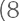 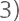 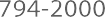 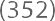 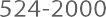 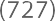 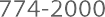 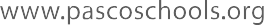 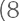 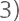 